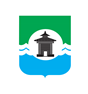 28.12.2021 года № 264РОССИЙСКАЯ ФЕДЕРАЦИЯИРКУТСКАЯ ОБЛАСТЬДУМА БРАТСКОГО РАЙОНАРЕШЕНИЕО досрочном прекращении полномочий заместителя председателя Думы Братского района, прекращении членства в составе постоянных депутатских комиссий Думы Братского районаНа основании личного заявления депутата Думы Братского района VII созыва  Амигалатеой Сергея Николаевича, избранного по одномандатному избирательному округу № 15, о досрочном прекращении полномочий депутата в связи с отставкой по собственному желанию, в соответствии с пунктом 2 части 10 статьи 40, статьей 35 Федерального закона от 06.10.2003 года № 131-ФЗ «Об общих принципах организации местного самоуправления в Российской Федерации», статьями 6, 8, 15, 42 Регламента работы Думы муниципального образования «Братский район» VII созыва, утвержденного решением Думы Братского района от 17.10.2019 года № 6, статьей 4 Положения о постоянных депутатских комиссиях Думы муниципального образования «Братский район», утвержденного решением Думы Братского района от 30.06.2011 года № 101, руководствуясь статьями 30, 36, 46 Устава муниципального образования «Братский район», Дума Братского районаРЕШИЛА:1. Прекратить досрочно полномочия заместителя председателя Думы Братского района депутата Думы Братского района VII созыва по одномандатному избирательному округу № 15 Амигалатеой Сергея Николаевича в связи с отставкой по собственному желанию 29 декабря 2021 года.2. Исключить депутата Думы Братского района VII созыва по одномандатному избирательному округу № 15 Амигалатеой Сергея Николаевича из состава постоянной депутатской комиссии по жилищно-коммунальному хозяйству, промышленности и сельскому хозяйству Думы Братского района и из состава постоянной депутатской комиссии по бюджету, ценообразованию, налогам и финансово-экономической деятельности Думы Братского района.3. Опубликовать настоящее решение в газете «Братский район» и разместить на официальном сайте администрации муниципального образования «Братский район» в разделе «Дума» - www.bratsk-raion.ruПредседательДумы Братского района				   	                    С.В. Коротченко